Growing Wings Practice ReflectionsIf you have a current contemplative practice, what do you do (mindfulness meditation, self-compassion practice, spiritual practice?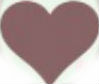 What do you currently get out of your practice?What would you like to get out of your practice?What do you think is missing from your practice (if anything)?What works really well for you in your current practice?What is not working so well for you in your current practice?Is there a particular kind of practice you’d like to try out/get support with?Do you have particular practice goals? If so, what are they?What do you most want to work on through the Growing Wings program?Do you have any concerns about being involved with the Growing Wings program?Is there anything else you’d like to offer at this time?Thanks for offering these reflections! I look forward to working with you! 